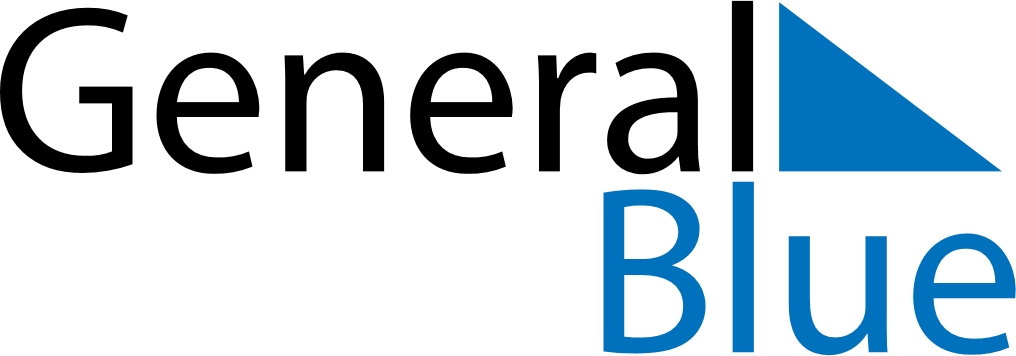 May 2021May 2021May 2021CubaCubaMONTUEWEDTHUFRISATSUN12Labour Day345678910111213141516171819202122232425262728293031